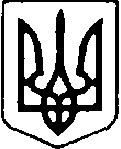 УКРАЇНАВОЛОДИМИР-ВОЛИНСЬКА МІСЬКА РАДА ВОЛИНСЬКОЇ ОБЛАСТІСЬОМЕ СКЛИКАННЯРІШЕННЯ20.09.2019 р.№34/26 м. Володимир-ВолинськийПро заслуховування звіту про роботу постійної депутатської комісіїз питань освіти, культури, туризму, молоді і спорту, комунікацій та міжнародного співробітництваКеруючись п. 11 ч. 1 ст. 26 Закону України «Про місцеве самоврядування в Україні», заслухавши звіт голови постійної депутатської комісії з питань освіти, культури, туризму, молоді і спорту, комунікацій та міжнародного співробітництва Володимир – Волинської міської ради в період з 02 вересня 2018 року  по 19 вересня  2019 року, міська радаВИРІШИЛА:1.Звіт голови постійної депутатської комісії з питань освіти, культури, туризму, молоді і спорту, комунікацій та міжнародного співробітництва Володимир – Волинської міської ради Федонюк С.Д. взяти до відома.2.Контроль за виконанням даного рішення покласти на постійну комісію з питань законності і правопорядку, депутатської діяльності, регламенту, зв’язків громадськими організаціями та об’єднаннями громадян     (Тимосевич О.О.). Міський  голова                                                                            П.Д.СаганюкЛіщук  35706